How to Obtain a Download for Your S9 PAP Device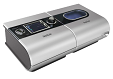 Your device should look like this:Make sure that the screen is on – if necessary, press and release the push dial to the right of the screen.  To the right of the screen is an info (“I”) button - press and release thisYou will be on the Sleep Quality page – turn the push dial to change to the Sleep Report pageAt the top of the report is the word “Period” – it should be set to 1 MonthIf the Period is not set to 1 Month, press and release the push dial twice to highlight the Period and turn the knob until it reads 1 Month, then press and release the push dial againPlease enter the information below:1month:  /30 days greater than 4 hours=___%Average usage Hours used Reset the Period to 3 months by pressing and releasing the push dial twice to highlight the Period and turn the knob until it reads 3 Months, then pressing and releasing the push dial againPlease enter the information below:3 months:/90 days greater than 4 hours=___%Average usage Hours used  Email this back to us or call us at 1-877-753-3742, ext. 2607 or ext. 2603.